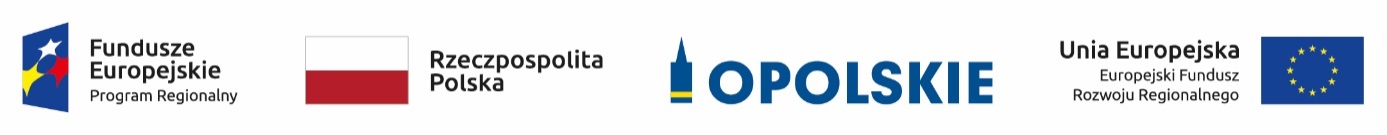 Projekt pn.: Ochrona in situ w zabytkowym założeniu parkowym oraz przeprowadzenie inwentaryzacji dendrologicznej na obszarze gminy Pokój i działania informacyjno-edukacyjne. Umowa o dofinansowanie nr  RPOP.05.01.00-16-0025/17-00Załącznik Nr 1         nr sprawy: ZP.271.10.2022GMINA LASOWICE WIELKIE46-282 Lasowice Wielkie 99AFORMULARZ OFERTYZarejestrowana nazwa i adres przedsiębiorstwa (NIP/Regon/KRS):..............................................................................................................................................................................................................................................................................................................tel. .........................		faks .........................	NIP/ Regon/ KRS :  ……………………………………………………………….	Przystępując do postępowania o udzielenie zamówienia publicznego prowadzonego w trybie art. 275 pkt 1 (trybie podstawowym bez negocjacji) OFERUJEMY  wykonanie usługi  obejmującej  zamówienie publiczne:Zaprojektowanie, wykonanie i utrzymanie aplikacji mobilnej na telefon „Bioróżnorodność Gmin Lasowice Wielkie i Pokój”Całkowita ryczałtowa cena brutto wykonania przedmiotu zamówienia wynosi: ...................................................................................................zł.Zobowiązujemy się, w przypadku wybrania naszej oferty, do wykonania przedmiotu zamówienia  w terminie do …………… tygodni od dnia podpisania umowyUdzielamy gwarancji na okres:  …………. miesięcyOświadczamy, że wadium w kwocie 2.000,00 zł zostało wniesione w formie ………………  .Zwrot wadium prosimy dokonać na konto nr ………………………………………………… w banku ……………………….. . (jeśli dotyczy).Oświadczamy, że:   Zapoznaliśmy się  z SWZ oraz wyjaśnieniami i zmianami SWZ przekazanymi przez Zamawiającego i uznajemy się za związanych określonymi w nich postanowieniami i zasadami postępowania.Zobowiązujemy się, w przypadku wybrania naszej oferty,  do wykonania  przedmiotu zamówienia w terminach określonych w SWZ. Akceptujemy warunki płatności określone przez Zamawiającego w SWZ .Jesteśmy związani ofertą przez okres wskazany w SWZ.Zamówienie zrealizujemy sami, tj bez udziału podwykonawców*/przy udziale podwykonawców*a)………………………………………………………………………………………………/część zamówienia, której wykonanie wykonawca zamierza powierzyć podwykonawcy /b)………………………………………………………………………………………………/część zamówienia, której wykonanie wykonawca zamierza powierzyć podwykonawcy/Oświadczamy, iż w celu spełnienia warunków udziału w niniejszym postępowaniu o udzielenie zamówienia, polegam na zdolnościach technicznych lub zawodowych lub sytuacji finansowej lub ekonomicznej innych podmiotów udostępniających te zasoby zgodnie z przepisami art. 118 ustawy pzp. (należy zaznaczyć znakiem „X” odpowiedni kwadrat przy właściwej odpowiedzi):   TAK   NIE………………………………………………………………………………………………/nazwa (firma) podwykonawcy, na którego zasoby powołuje się Wykonawca………………………………………………………………………………………………/nazwa (firma) podwykonawcy, na którego zasoby powołuje się WykonawcaUwaga: W przypadku, gdy wykonawca wypełni zaznaczy „NIE”, zamawiający uzna, iż wykonawca nie polega na zdolnościach technicznych lub zawodowych lub sytuacji finansowej lub ekonomicznej innych podmiotów w celu spełnienia warunków udziału w niniejszym postępowaniu o udzielenie zamówienia.W przypadku, gdy wykonawca zaznaczy „TAK”, do formularza oferty należy dołączyć:Zobowiązanie innego podmiotu na zasobach którego polega Wykonawca według wzoru stanowiącego załącznik nr 6 do SWZ,Oświadczenie o niepodleganiu wykluczeniu oraz Oświadczenie o spełnianiu warunków udziału w postępowaniu – złożone odrębnie i podpisany przez podmiot udostępniający zasoby zgodnie z załącznikami nr 2 do SWZ; Oświadczamy, że zapoznaliśmy się z istotnymi dla Stron postanowieniami umowy, 
i zobowiązujemy się, w przypadku wyboru Naszej oferty, do zawarcia umowy zgodnie 
z niniejszą ofertą, na warunkach określonych w SWZ, w miejscu i terminie wyznaczonym przez Zamawiającego. Oświadczamy, że jesteśmy (zaznaczyć właściwe): mikroprzedsiębiorstwem (tj. przedsiębiorstwem, które zatrudnia mniej niż 10 osób i którego roczny obrót lub roczna suma bilansowa nie przekracza 2 mln Euro)  małym przedsiębiorstwem (tj. przedsiębiorstwem, które zatrudnia mniej niż 50 osób i którego roczny obrót lub roczna suma bilansowa nie przekracza 10 mln Euro)średnim przedsiębiorstwem (tj. przedsiębiorstwem, które zatrudnia mniej niż 250 osób i którego roczny obrót nie przekracza 50 mln Euro lub roczna suma bilansowa nie przekracza 43 mln Euro)(zgodnie z definicją zawartą w MŚP zawartą w załączniku I do Rozporządzenia komisji (UE) nr 651/2014 z dnia 17 czerwca 2014 r. innymOświadczamy, że niniejsza oferta (należy zaznaczyć znakiem „X” właściwy kwadrat przy właściwej informacji):   nie zawiera informacji stanowiących tajemnicę przedsiębiorstwa   zawiera informacje stanowiące tajemnicę przedsiębiorstwaInformacje i dokumenty zawarte na stronach od …. do …. stanowią tajemnicę przedsiębiorstwa w rozumieniu przepisów o zwalczaniu nieuczciwej konkurencji i zastrzegamy, że nie mogą być one udostępniane.Oświadczamy, że (zaznaczyć właściwe):   wybór oferty nie  będzie prowadzić do powstania u Zamawiającego obowiązku podatkowego.  wybór oferty będzie prowadzić do powstania u Zamawiającego obowiązku podatkowego w odniesieniu do następujących towarów/ usług (w zależności od przedmiotu zamówienia):Wartość towaru/usług (w zależności od przedmiotu zamówienia) powodująca obowiązek podatkowy u Zamawiającego to ………… zł netto. Zgodnie z przepisami ustawy o podatku od towarów i usług dla celów zastosowania kryterium ceny Zamawiający dolicza do przedstawionej w tej ofercie ceny kwotę podatku od towarów i usług, którą miałby obowiązek rozliczyć.Oświadczam, że wypełniłem obowiązki informacyjne przewidziane w art. 13 lub art. 14 RODO1) wobec osób fizycznych, od których dane osobowe bezpośrednio lub pośrednio pozyskałem w celu ubiegania się o udzielenie zamówienia publicznego w niniejszym postępowaniu.*1)   rozporządzenie Parlamentu Europejskiego i Rady (UE) 2016/679 z dnia 27 kwietnia 2016 r. w sprawie ochrony osób fizycznych w związku z przetwarzaniem danych osobowych i w sprawie swobodnego przepływu takich danych oraz uchylenia dyrektywy 95/46/WE (ogólne rozporządzenie o ochronie danych) (Dz. Urz. UE L 119 z 04.05.2016, str. 1). 
* należy wykreślić w przypadku gdy wykonawca nie przekazuje danych osobowych innych niż bezpośrednio jego dotyczących lub zachodzi wyłączenie stosowania obowiązku informacyjnego, stosownie do art. 13 ust. 4 lub art. 14 ust. 5 RODO.12. Korespondencję w sprawie przedmiotowego zamówienia proszę kierować na:……..............................................................................................……………………………………..............................................................................................………………………………				(podać adres, oraz osobę do kontaktu)adres e-mail:  ……………………………………@………………...adres skrzynki ePUAP: ………………………………………………Pełnomocnik w przypadku składania oferty wspólnej:Nazwisko, imię..……………………………………………………………………………...adres e mail…………………………………………………………………………………..tel.: ……………………….......……………..faks: …………………………………………Osoba/osoby przewidziana/ne do podpisania umowy:…………………………………..………………………………*  - niepotrzebne skreślić Do niniejszej oferty należy załączyć następujące dokumenty:Oświadczenie o spełnianiu warunków udziału w postępowaniu oraz o braku podstaw wykluczenia.Pełnomocnictwo (jeśli dotyczy).Potwierdzenie wpłaty wadium.Dokument należy wypełnić i podpisać kwalifikowanym podpisem elektronicznym, podpisem zaufanym lub podpisem osobistym.Zamawiający zaleca zapisanie dokumentu w formacie PDFTermin realizacji etapu I zamówienia……………… tygodni
 od dnia podpisania umowy(maksymalny termin realizacji umowy wynosi do 15 tygodni od dnia podpisania umowy)(wartość oceniana)Nazwa zadaniaIlość miesięcy licząc od dnia odbioru końcowego wykonanej usługiZaprojektowanie, wykonanie i utrzymanie aplikacji mobilnej na telefon 
„Bioróżnorodność Gmin Lasowice Wielkie i Pokój”………………..…………….(nie krótszy niż 24 miesięcy gwarancji) – możliwość wydłużenia do 36 miesięcy(wartość oceniana)